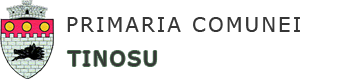 R O M Â N I AJUDEŢUL PRAHOVACOMUNA TINOSUSat Tinosu nr. 338, tel/fax: 0244/482.702, 0244/482.900E-mail: primaria@comunatinosu.ro, web: www.comunatinosu.ro		Nr. 4665					  	      Data:08.12.2021A N U N Ţ	Primăria comunei Tinosu, judeţul Prahova organizează în temeiul art. V din O.G. nr 17/2021 pentru modificarea şi completarea Legii nr. 134/2019 privind reorganizarea Agenţiei Naţionale a Medicamentului şi a dispozitivelor medicale, precum şi pentru modificarea unor acte normative, concurs de recrutare pentru ocuparea urmatoarei funcţii publice de execuţie vacante: CONSILIER, CLASA I,  GRAD PROFESIONAL ASISTENT  din cadrul Biroului financiar contabil, taxe şi impozite, resurse umaneCondiţii generale de participare la concurs:	Candidaţii trebuie să îndeplinească condiţiile prevăzute de art. 465 din OUG nr. 57/2019 privind Codul Administrativ, cu modificările şi completările ulterioare, şi anume:are cetăţenia română şi domiciliul în România;cunoaste limba română, scris şi vorbit;are vârsta de minimum 18 ani împliniţi;are capacitate deplină de exerciţiu;este apt din punct de vedere medical şi psihologic să exercite o funcţie publică. Atestarea stării de sănătate se face pe bază de examen medical de specialitate, de către medical de familie, respective pe bază de evaluare psihologică organizată prin intermediul unităţilor specializate acreditate în condiţiile legii;îndeplineşte condiţiile de studii şi vechime în specialitate prevăzute de lege prevăzute pentru funcţia publică;îndeplineşte condiţiile specific, conform fişei postului, pentru ocuparea funcţiei publice;nu a fost condamnată pentru săvârşirea unei infracţiuni contra umanităţii, contra statului sau contra autorităţii, infracţiuni de corupţie sau de serviciu, infracţiuni care împiedică înfăptuirea  justiţiei, infracţiuni de fals ori a unei infracţiuni săvârşite cu intenţie, care ar face-o incompatibilă cu exercitarea funcţiei publice, cu excepţia situaţiei în care a intervenit reabilitarea, amnistia post-condamnatorie sau dezincriminarea faptei;nu a fost destituită fintr-o funcţie publică sau nu i-a încetat contractual individual de muncă pentru motive disciplinare în ultimii 3 ani;nu le-a fost interzis dreptul de a ocupa o funcţie publică sau de a exercita profesia ori activitatea în exercitarea căreia a săvârşit fapta, prin hotărâre judecătorească definitivă, în condiţiile legii;nu a fost lucrător al Securităţii sau colaborator al acesteia, în condiţiile prevăzute de legislaţia specific.	Condiţii specifice de participare la concurs:Studii universitare de licenţă absolvite cu diplomă de licenţă sau echivalentă în specialitatea finanţe bănci, contabilitate şi informatică de gestiune;   Vechime în specialitatea studiilor necesare exercitării funcţiei  - minimum 1 an;Durata normală a timpului de lucru este de 8 ore/zi, 40 ore/săptămână.		Concursul va consta în trei etape succesive, după cum urmează:Selecţia dosarelor de concurs;Proba scrisă – 10.01.2022, ora 10:00;Interviu – data şi ora susţinerii interviului se afişează odată cu rezultatele la proba scrisă.Loc desfăşurare concurs: Sediu Primăria Comunei Tinosu, sat Tinosu nr. 338, judeţul Prahova.Locul de depunere a dosarelor: Sediu Primăria Comunei Tinosu, sat Tinosu nr. 338, judeţul Prahova.Publicitatea anunţului de concurs se va asigura începând cu data de 08.12.2021 pe site-ul Agenţiei Naţionale a Funţionarilor Publici şi pe site-ul Primăriei Comunei Tinosu, judeţul Prahova. Dosarele de concurs se vor depune în perioada 08.12.2021-27.12.2021 şi trebuie să conţină în mod obligatoriu documentele prevăzute la art. 49 din H.G.R. nr. 611/2008, cu modificările şi completatările ulterioare, respectiv:copia actului de identitate;curriculum vitae, modelul comun european;formularul de înscriere prevăzut în anexa nr. 3 la H.G. 611/2008, modificată şi completată;copii ale diplomelor de studii, certificatelor şi altor acte care atestă efectuarea unor specializări şi perfecţionări;copia carnetului de muncă şi după caz, a adeverinţei eliberate de angajator pentru perioada lucrată, care să ateste vechimea în muncă şi, după caz, în specialitatea studiilor necesare ocupării funcţiei publice;cazierul judiciar;copia adeverinţei care atestă starea de sănătate corespunzătoare, eliberată cu cel mult 6 luni anterior derulării concursului de către medicul de familie al candidatului; declaratia pe propria răspundere sau adeverinţa care să ateste calitatea sau lipsa calităţii de lucrător al Securităţii sau colaborator al acesteia.Formularul de înscriere prevăzut la litera a) este pus la dispoziţia candidaţilor prin publicare pe pagina de internet a autorităţii locale.Adeverinţa care atestă starea de sănătate conţine, în clar, numărul, data, numele emitentului şi calitatea acestuia, în formatul standard stabilit prin ordin al ministrului sănătăţii. Pentru candidaţii cu dizabilităţi, în situaţia solicitării de adaptare rezonabilă, adeverinţa care atestă starea de sănătate trebuie însoţită de copia certificatului de încadrare într-un grad de handicap, emis în condiţiile legii.Copiile de pe actele prevăzute mai sus, precum şi copia certificatului de încadrare într-un grad de handicap, se prezintă în copii legalizate sau însotite de documentele originale, care se certifică pentru conformitatea cu originalul de către secretarul comisiei de concurs.Cazierul judiciar poate fi înlocuit cu o declaraţie pe propria răspundere. În acest caz, candidatul declarat admis la selecţia dosarelor are obligaţia de a completa dosarul de concurs cu originalul documentului, dar nu mai târziu de 5 zile lucrătoare de la data la care a fost declarat admis, în urma selecţiei dosarelor, sub sancţiunea neemiterii actului administrativ de numire. 	Persoana de contact: Radu Mădălina, consilier resurse umane, telefon: 0730.096934, email: primaria@comunatinosu.ro. PRIMAR,ANDREI IULIAN-GABRIELBIBLIOGRAFIE ŞI TEMATICĂ:Constituţia României, republicată;Titlul I şi II ale părţii a VI-a din Ordonanţa de Urgenţă nr. 57/2019, privind Codul Administrativ, cu modificările şi completările ulterioare;Ordonanţa Guvernului nr. 137/2000 privind prevenirea şi sancţionarea tuturor formelor de discriminare, republicată, cu modificările şi completările ulterioare;Legea nr. 202/2002 privind egalitatea de şanse şi de tratament între femei şi bărbaţi, republicată, cu modificările şi completările ulterioare;Titlul IX  din Legea nr. 227/2015 privind Codul Fiscal, cu modificările şi completările ulterioare;Legea 82/1991 a contabilităţii, republicată, cu modificările şi completările ulterioare;Legea 273/2006, privind finanţele publice locale, cu modificările şi completările ulterioare;Ordin nr. 1792/2002 pentru aprobarea Normelor metodologice privind angajarea, lichidarea, ordonanţarea şi plata cheltuielilor instituţiilor publice, precum şi organizarea, evidenţa şi raportarea angajamentelor bugetare şi legale;Ordin nr. 1917/2005 pentru aprobarea Normelor metodologice privind organizarea şi conducerea contabilităţii instituţiilor publice, Planul de conturi pentru instituţiile publice şi instrucţiunile de aplicare a acestuia;Notă: La studierea actelor normative din bibliografie, candidaţii vor avea în vedere toate republicările, modificările şi completările intervenite până la data concursului.PRIMAR,Andrei Iulian-Gabriel